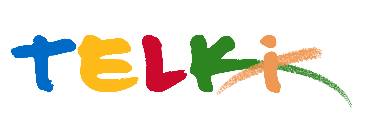 Telki Község Önkormányzata2089 Telki, Petőfi u.1.Telefon: (06) 26 920 801E-mail: hivatal@telki.huwww.telki.huELŐTERJESZTÉS A Telki község Önkormányzat Szervezeti és Működési Szabályzatáról szóló 20/2019 (X.28) önkormányzati rendelet módosításaA napirendet tárgyaló ülés dátuma: 			2022.05.02. A napirendet tárgyaló ülés: 				Képviselő-testület Előterjesztő: 						Deltai Károly polgármesterAz előterjesztést készítette: 				dr. Lack Mónika jegyző		 A napirendet tárgyaló ülés típusa: 			nyílt / zárt A napirendet tárgyaló ülés típusa:			rendes / rendkívüliA határozat elfogadásához szükséges többség típusát: egyszerű / minősített A szavazás módja: 					nyílt / titkos 1. Előzmények, különösen az adott tárgykörben hozott korábbi testületi döntések és azok végrehajtásának állása: ---2. Jogszabályi hivatkozások: - A Magyarország helyi önkormányzatairól szóló 2011. évi CLXXXIX. törvény- Telki község Önkormányzat Szervezeti és Működési Szabályzatait a 20/2019 (X.28) önkormányzati rendelet3.Költségkihatások és egyéb szükséges feltételeket, illetve megteremtésük javasolt forrásai: A helyi önkormányzati képviselők, a bizottságok tagjainak, a bizottságok elnökeinek juttatásairól szóló 25/2010. (X. 13.) Ö. rendelet alapján kerül megállapításra4. Tényállás bemutatása: A Telki község Önkormányzat Szervezeti és Működési Szabályzatait a 20/2019 (X.28) önkormányzati rendeletben szabályozta.A rendelet 45.-a rendelkezik a bizottságok létrehozásának céljáról:,, A 45. § (1) A képviselő-testület tevékenységének segítésére, döntéseinek előkészítésére, véleményezésére, javaslatok kidolgozására, a döntések végrehajtásának szervezésére és ellenőrzésére, valamint saját és átruházott hatáskörben döntések meghozatalára állandó bizottságokat hozz létre. A képviselőtestület ideiglenes bizottságokat is létrehozhat. ,,46.§. 1) bekezdése pedig a jelenleg működő bizottságok meghatározásáról:,,A képviselő-testület a következő állandó bizottságokat hozza létre: a) Szociális Bizottság: tagjainak száma: 5 fő b) Pénzügyi Bizottság: tagjainak száma: 5 fő Mindkét bizottságnak 3 képviselő és 2 nem képviselő tagja van. ,,A bizottságok összetételét a rendelet 2. számú függeléke tartalmazza, míg a bizottságok feladatkörét a rendelet 51.§-a és 52. §-a szabályozza.Telki község Önkormányzata a település köznevelési helyzetének áttekinthetősége és fejlesztési lehetőségeinek feltárása érdekében javasolja egy Köznevelési bizottság létrehozását. Az új bizottsági struktúra felállításához és a bizottság feladat körének meghatározásához a képviselő-testületnek a Szervezeti és Működési Szabályzatát módosítania szükséges.Telki, 2022. április 27.Deltai KárolyPolgármesterTelki Község Önkormányzata Képviselő-testületének .../.... (...) önkormányzati rendeleteTelki község Önkormányzat Képviselő-testületének szervezeti és működési szabályzatáról szóló 20/2019. (X.28.) önkormányzati rendelet módosításárólTelki község Önkormányzat Képviselő-testülete a Magyarország helyi önkormányzatairól szóló 2011. évi CLXXXIX. törvény 44. §, 45. §, 48. § (2)-(4) bekezdés, 49. § (2) bekezdés, 50. §, 51. § (2) bekezdés, 52. § (1) bekezdés, 53. § (1)-(3) bekezdés, 57. § (1)-(2) bekezdés, 59. § (2) bekezdés, 68. § (3) bekezdés, 82. § (3) bekezdés, 84. § (2) bekezdésben foglalt felhatalmazás alapján, az Alaptörvény 32. cikk (1) bekezdés d) pontjában meghatározott feladatkörében eljárva a Telki község Önkormányzat Képviselő-testületének szervezeti és működési szabályzatáról szóló 20/2019. (X.28.) önkormányzati rendeletét ( a továbbiakban Rendelet ) az alábbiak szerint módosítja:1. §A Telki község Önkormányzat Képviselő-testületének szervezeti és működési szabályzatáról szóló 20/2019 (X.28.) önkormányzati rendelet 46. § (1) bekezdése helyébe a következő rendelkezés lép:„(1) A képviselő-testület a következő állandó bizottságokat hozza létre:a)	Szociális Bizottság: tagjainak száma: 5 főb)	Pénzügyi Bizottság: tagjainak száma: 5 főc)	Köznevelési Bizottság: tagjainak száma: 5 főA bizottságoknak 3 képviselő és 2 nem képviselő tagja van.”2. §A Telki község Önkormányzat Képviselő-testületének szervezeti és működési szabályzatáról szóló 20/2019 (X.28.) önkormányzati rendelet 25. alcíme a következő alcímmel egészül ki:„A Köznevelési Bizottság feladat- és hatásköre52/A. §(1) A Köznevelési Bizottság feladata a köznevelési feladatkörökben a képviselő-testület döntéseinek előkészítése, továbbá a képviselő-testület által átruházott hatáskörök gyakorlása.(2) A Köznevelési Bizottság feladatkörében különösen:a)	véleményezi az önkormányzati fenntartású, illetve működtetésű oktatási, nevelési intézmények létesítésére, működésére, megszüntetésére, valamint az ellátásukra vonatkozó előterjesztéseket, a távlati terveket és koncepciókat,b)	 véleményezi a köznevelési intézmény(ek) beszámolóit, programjait, vezetői beszámolóit,c)	 véleményezi a Képviselő-testület hatáskörébe tartozó köznevelési kérdésekkel foglalkozó testületi anyagokat,d)	véleményezi az Önkormányzat költségvetésének közneveléssel összefüggő részét,e)	véleményezi a köznevelési intézmények vezetői kinevezésével kapcsolatos testületi anyagokat, pályázatokat,f)	véleményezi a közneveléssel kapcsolatos pályázati kiírásokat, a beérkezett pályázatokat, ezzel összefüggésben tárgyalási jogkörrel részt vesz a pályázók meghallgatásán,g)	véleményezi a Képviselő-testület által alapított díjak odaítélésére vonatkozó javaslatokat,h)	véleményezi az Önkormányzattal létrejövő közművelődési megállapodások tervezetét.i)	feltárja és egyezteti a közneveléssel összefüggő települési érdekeket, igényeket, együttműködik az e területen működő szakmai és társadalmi szervezetekkel.j)	értékeli az Önkormányzat fenntartásában működő köznevelési-intézmények foglalkozási, illetve pedagógiai programjában meghatározott feladatok végrehajtását, a pedagógiai-szakmai munka eredményességét.k)	részt vesz az önkormányzati fenntartású köznevelési intézmények Pedagógiai Programjának, Szervezeti és Működési Szabályzatának, Házirendjének kialakításában.l)	javaslatot tesz közép- és hosszú távú közneveléssel összefüggő célokra.m)	tárgyalási jogkörrel részt vesz a közneveléssel összefüggésben megvalósuló szakmai és partnerszervezeti egyeztetéseken, segíti az egyes intézmények és szervezetek közötti együttműködést.(3) A Köznevelési Bizottság évente legalább egyszer a bizottság szóban vagy írásban beszámol a Képviselő-testületnek a köznevelés általános helyzetéről Telkiben.”3. §Ez a rendelet a kihirdetését követő harmadik napon lép hatályba.